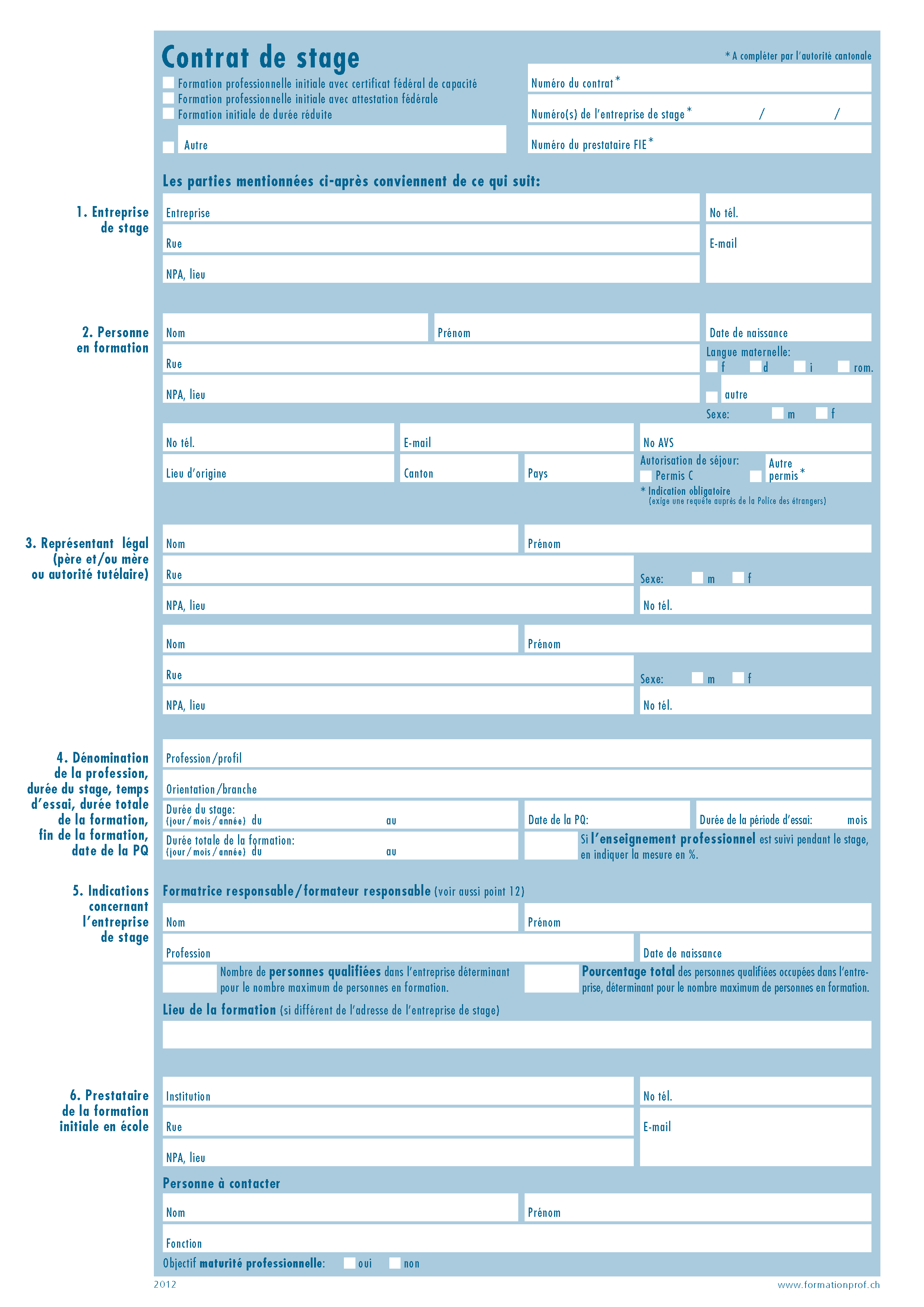 Modèle 3+1 CFC avec MPEmployé·e de commerce CFC profil E31.08.2023juin 202331.08.20230xxFrais professionnels (art. 14 LVLFPr) : Fr. 80.- nets/mois.      5-	-1000Sur chaque case de la participation de la personne en formation, effectuer un clic droit et sélectionner « Mettre à jour les champs ».100% employeur selon art. 13 LVLFPrS'il y a une APG, remplacer le tiret
par la prise en charge de l’employeur.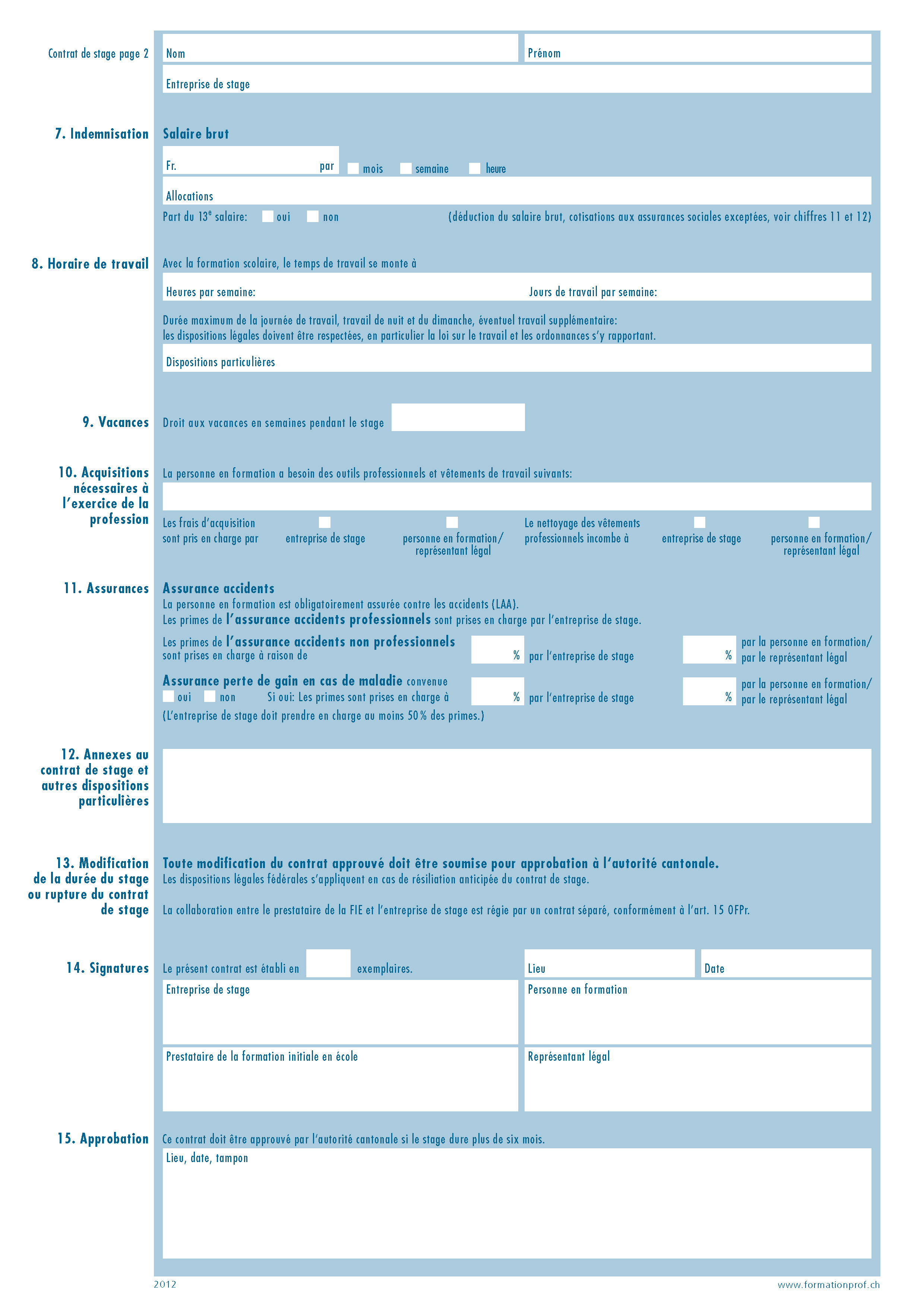 